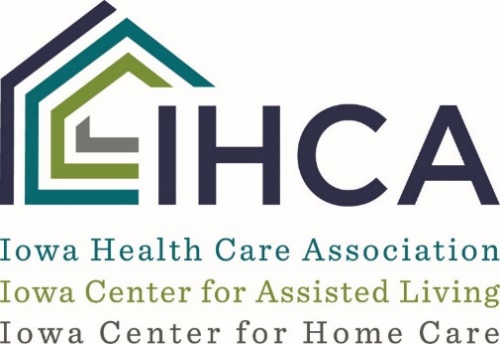 Do Not Resuscitate (DNR) Request & Acknowledgement FormI acknowledge that I have been informed of the facility’s policies and procedures with respect to Do Not Resuscitate (DNR) orders and withdrawing of cardiopulmonary resuscitation (CPR) procedures.  I understand that a DNR request does not take effect until the treating physician issues a DNR order and the order has been placed in my medical chart.  I hereby authorize and request that my treating physician issue a Do Not Resuscitate order.							______________________________							Resident______________________________Legal Representative (Guardian, Attorney in Fact); Family Representative							______________________________							Date							______________________________							Witness